「北九州クラブ」参加登録申込書「北九州ＳＤＧｓクラブ」の趣旨に賛同し、参加登録を申し込みます。また、この申込書の内容について、暴力団等の反社会的団体の排除のため、関係する行政機関に照会をする場合があることに同意します。　年　　月　　日　○記載事項が枠内に記入しきれない場合は、別紙（様式不問）に記入のうえ、本申込書に添付してご提出ください。　○クラブからの連絡は原則メールで行います。メールアドレスをお持ちの方は必ず記載をお願いします。　　住みよいまちへ、もっと大好きなまちへ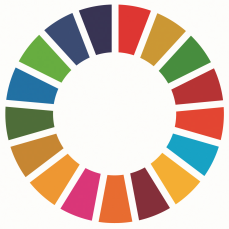 　　ＳＤＧｓにみんなで取り組もう！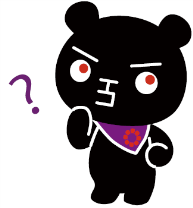 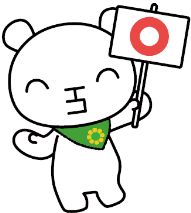 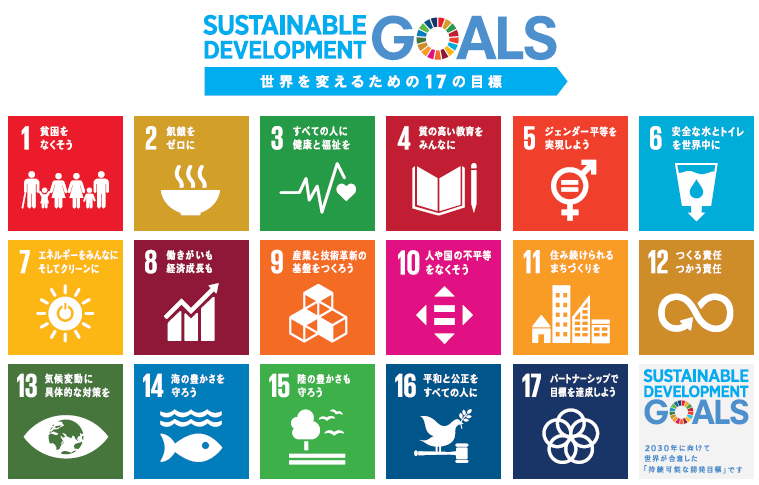 ＳＤＧｓのゴール、ターゲットの詳細については、ユニセフホームページ（https://www.unicef.or.jp/sdgs/target.html）をご覧ください。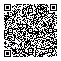 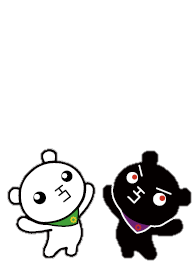 団体名※個人での登録の場合は「代表者」欄に氏名をご記入ください。※個人での登録の場合は「代表者」欄に氏名をご記入ください。※個人での登録の場合は「代表者」欄に氏名をご記入ください。※個人での登録の場合は「代表者」欄に氏名をご記入ください。※個人での登録の場合は「代表者」欄に氏名をご記入ください。※個人での登録の場合は「代表者」欄に氏名をご記入ください。※個人での登録の場合は「代表者」欄に氏名をご記入ください。※個人での登録の場合は「代表者」欄に氏名をご記入ください。※個人での登録の場合は「代表者」欄に氏名をご記入ください。※個人での登録の場合は「代表者」欄に氏名をご記入ください。フリガナ代表者男・女男・女代表者生年月日代表者生年月日代表者生年月日　　年　　月　　日　　年　　月　　日　　年　　月　　日所在地〒〒〒〒〒〒〒〒〒〒TELFAXFAXFAXフリガナ窓口担当者担当者連絡先担当者連絡先担当者連絡先メールアドレス団体（個人）で取り組んでいる活動内容（例）・公園の清掃活動　・高齢者の見守り活動　など（例）・公園の清掃活動　・高齢者の見守り活動　など（例）・公園の清掃活動　・高齢者の見守り活動　など（例）・公園の清掃活動　・高齢者の見守り活動　など（例）・公園の清掃活動　・高齢者の見守り活動　など（例）・公園の清掃活動　・高齢者の見守り活動　など（例）・公園の清掃活動　・高齢者の見守り活動　など（例）・公園の清掃活動　・高齢者の見守り活動　など（例）・公園の清掃活動　・高齢者の見守り活動　など（例）・公園の清掃活動　・高齢者の見守り活動　など取り組んでいるゴール（または今後取組みたいゴール）（複数選択可）※ゴールの下の枠に○をしてください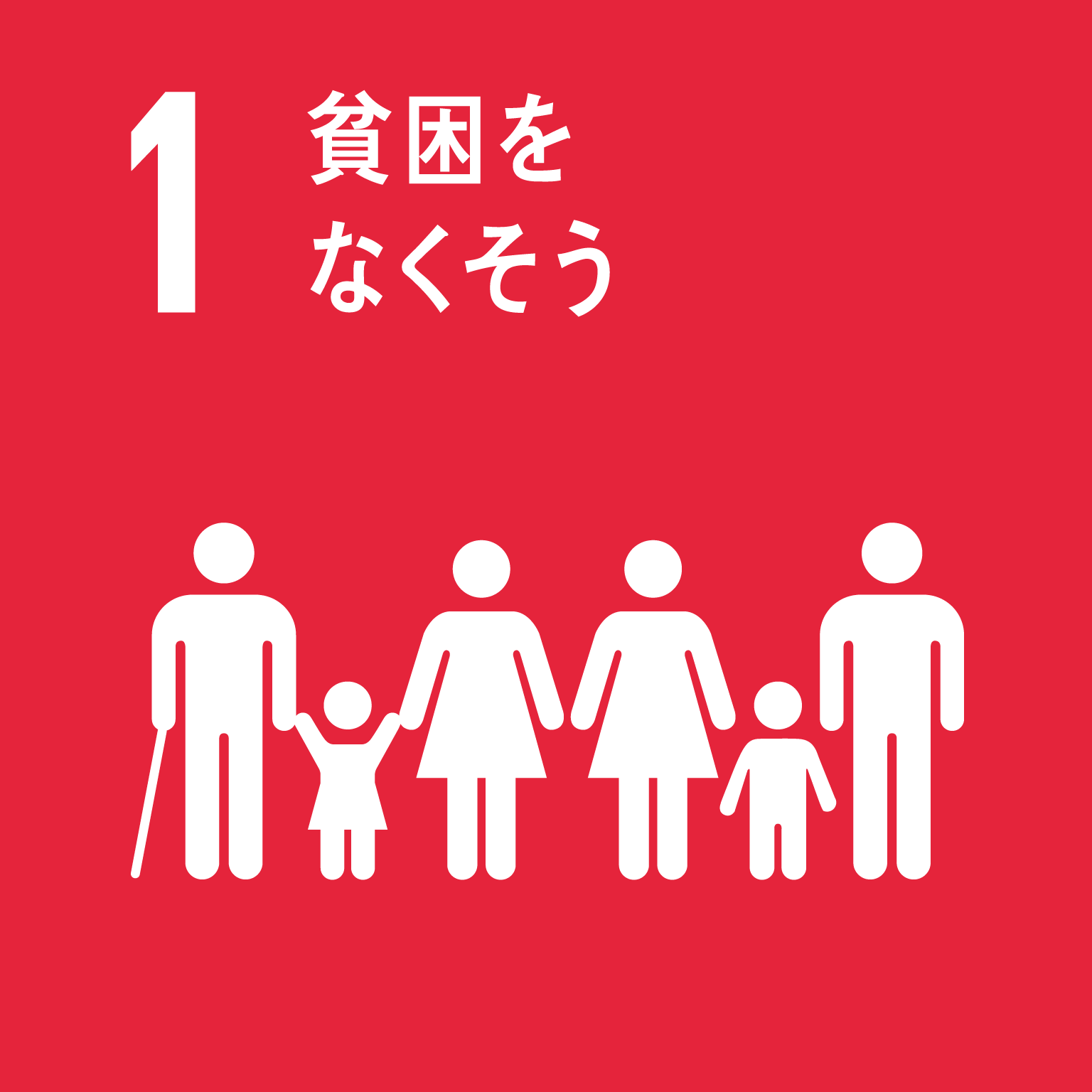 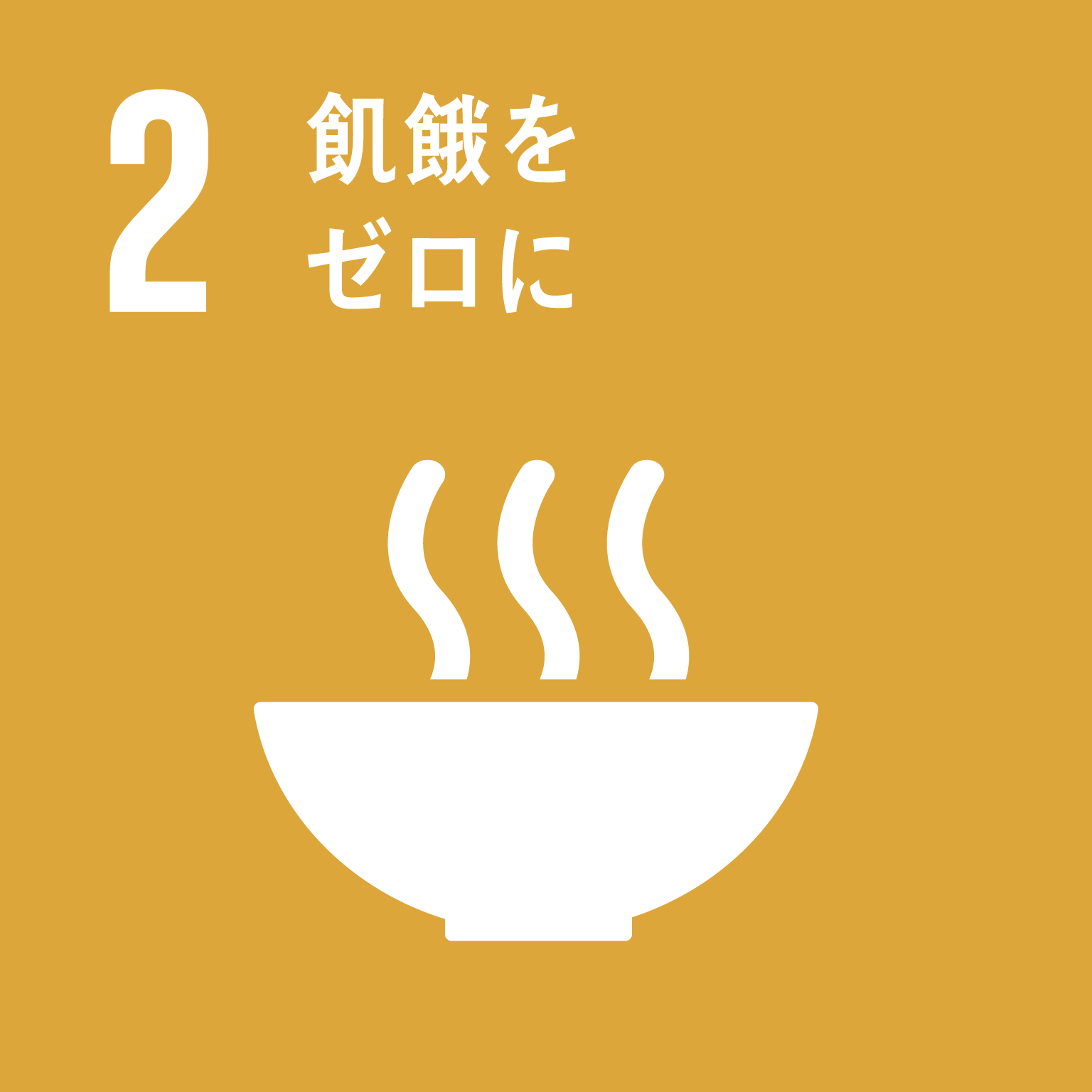 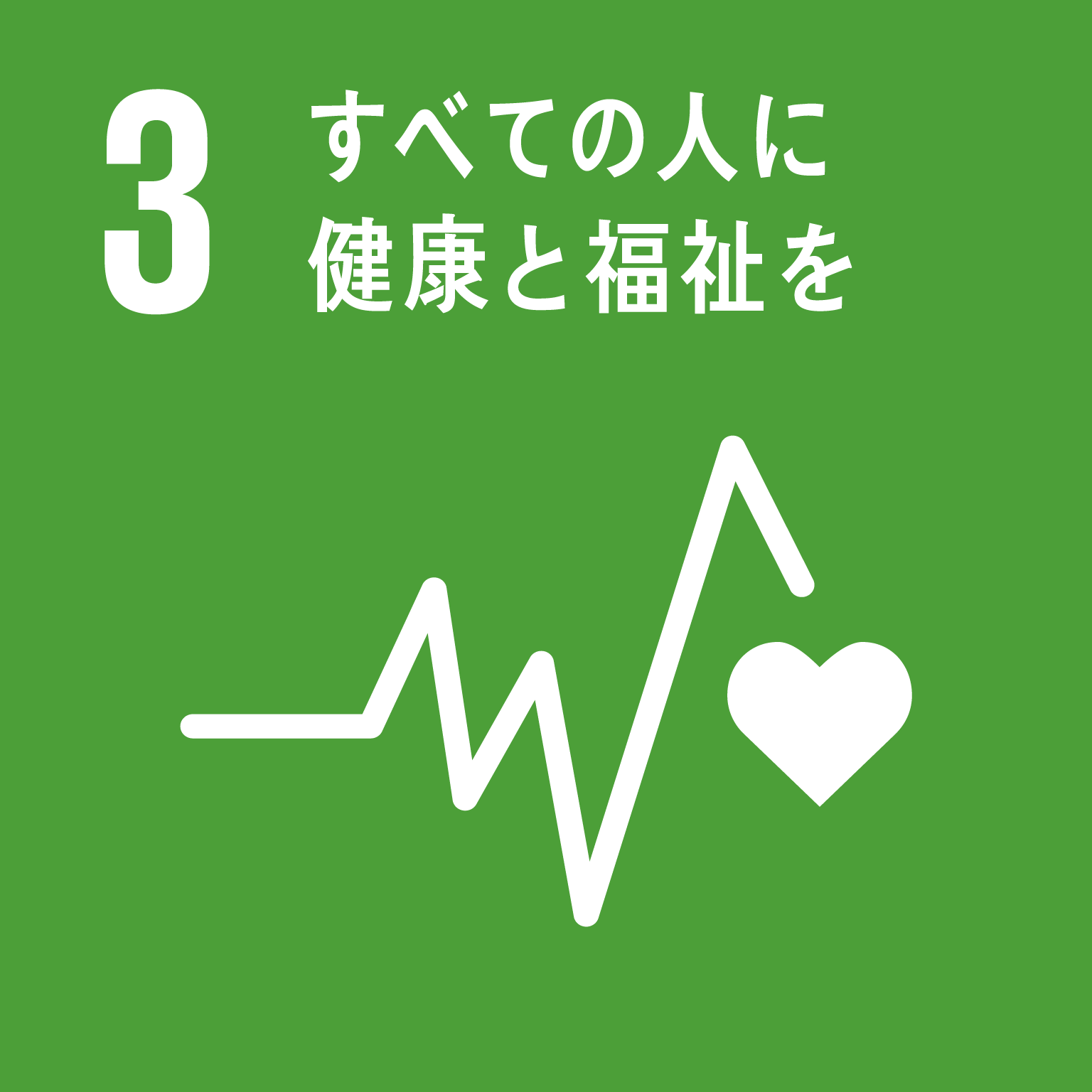 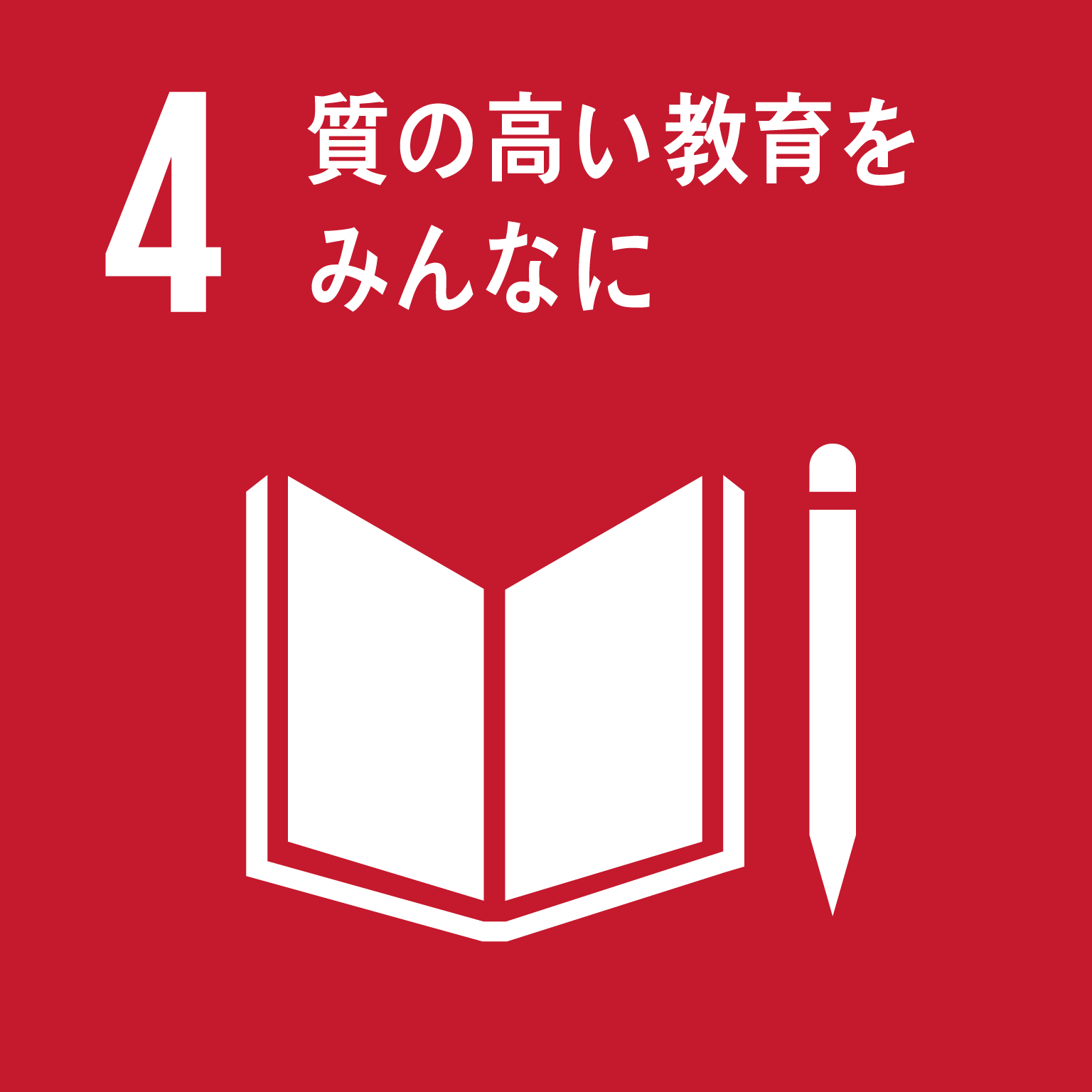 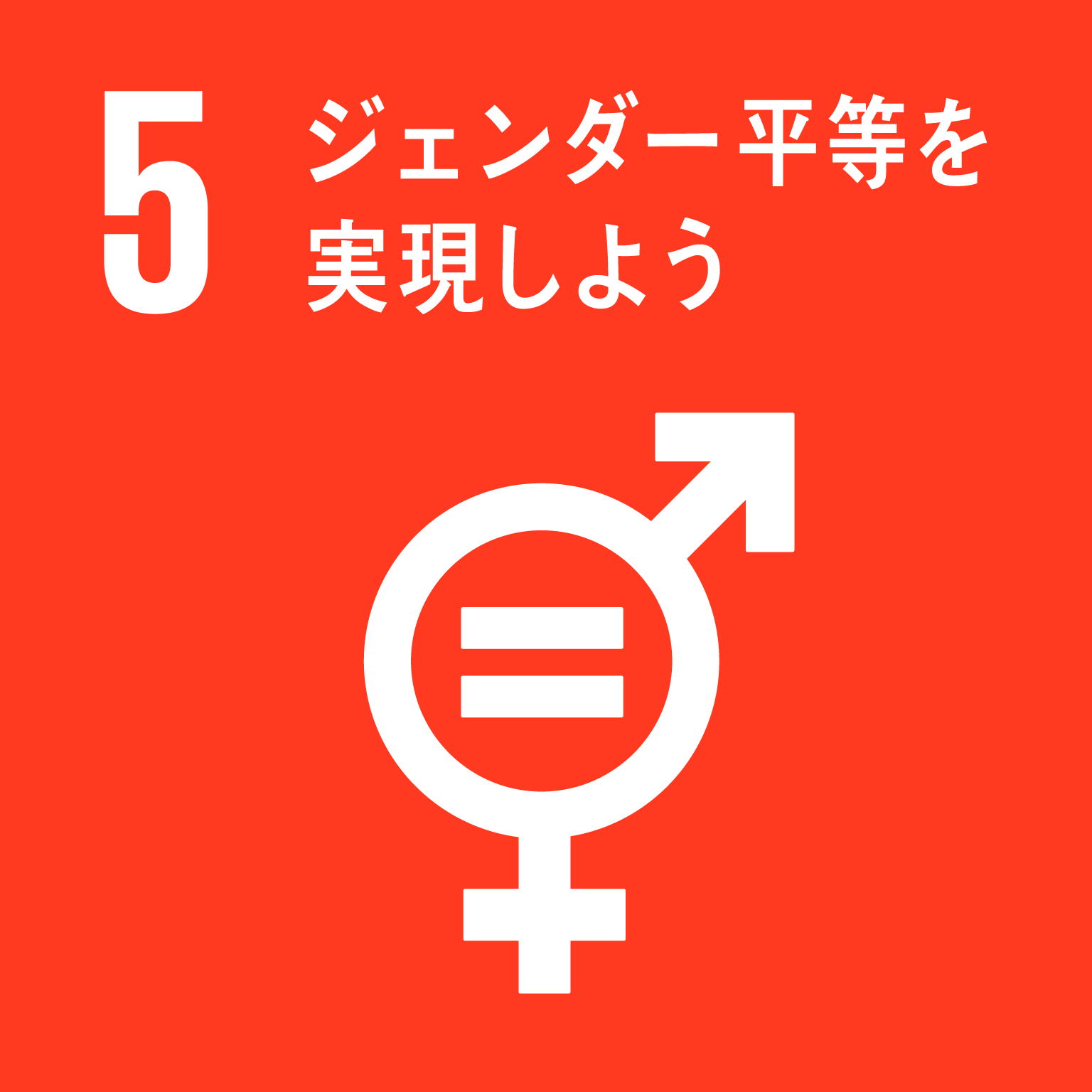 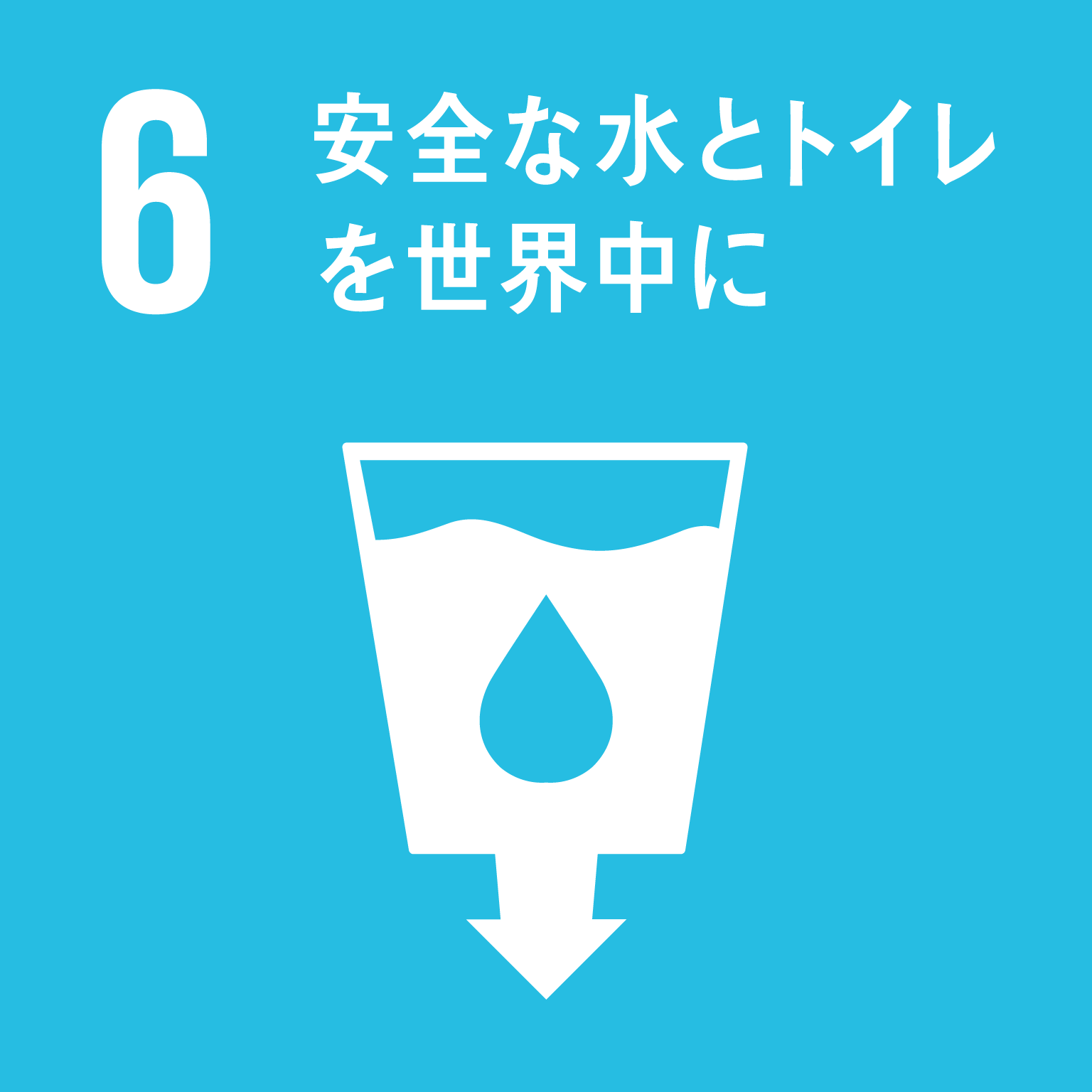 取り組んでいるゴール（または今後取組みたいゴール）（複数選択可）※ゴールの下の枠に○をしてください取り組んでいるゴール（または今後取組みたいゴール）（複数選択可）※ゴールの下の枠に○をしてください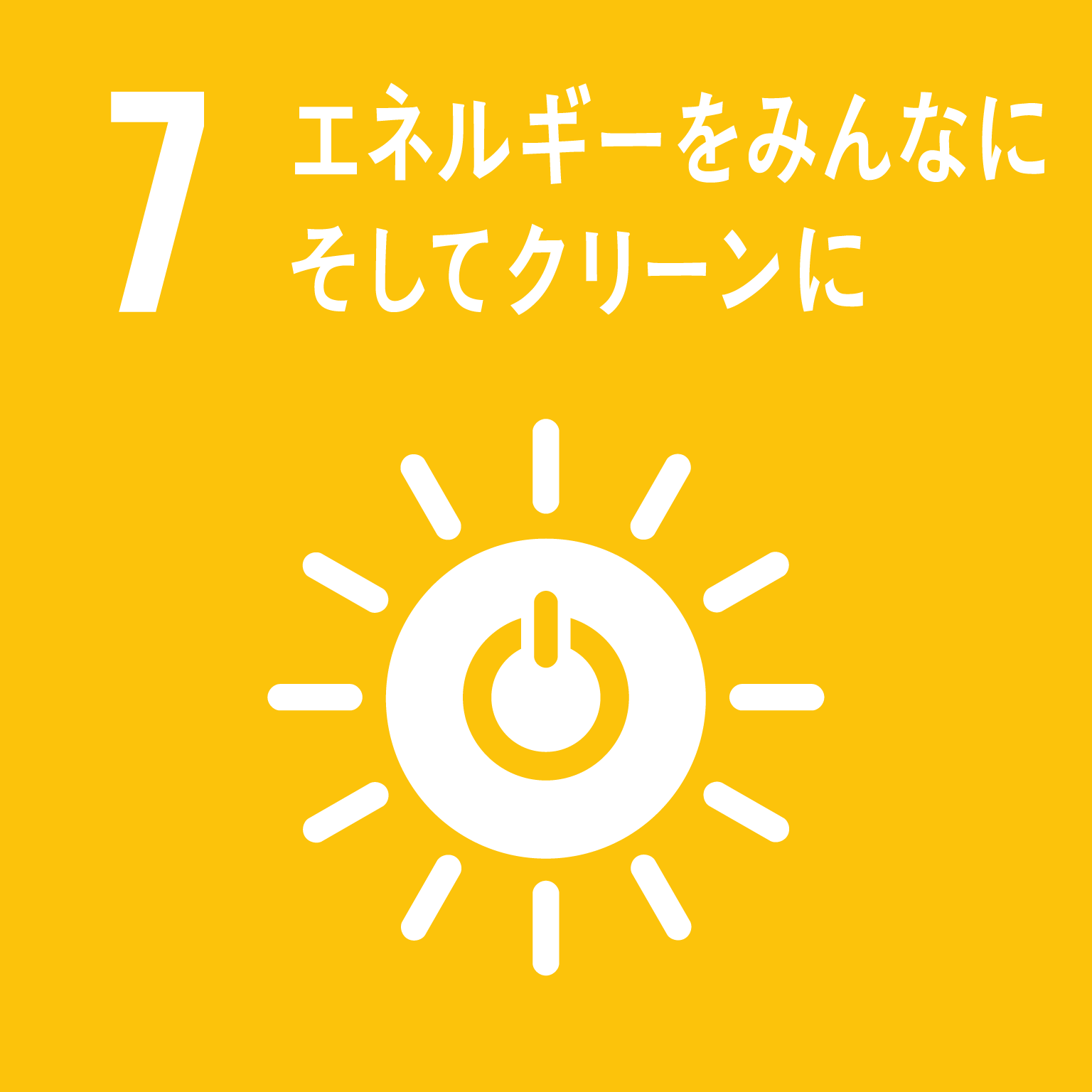 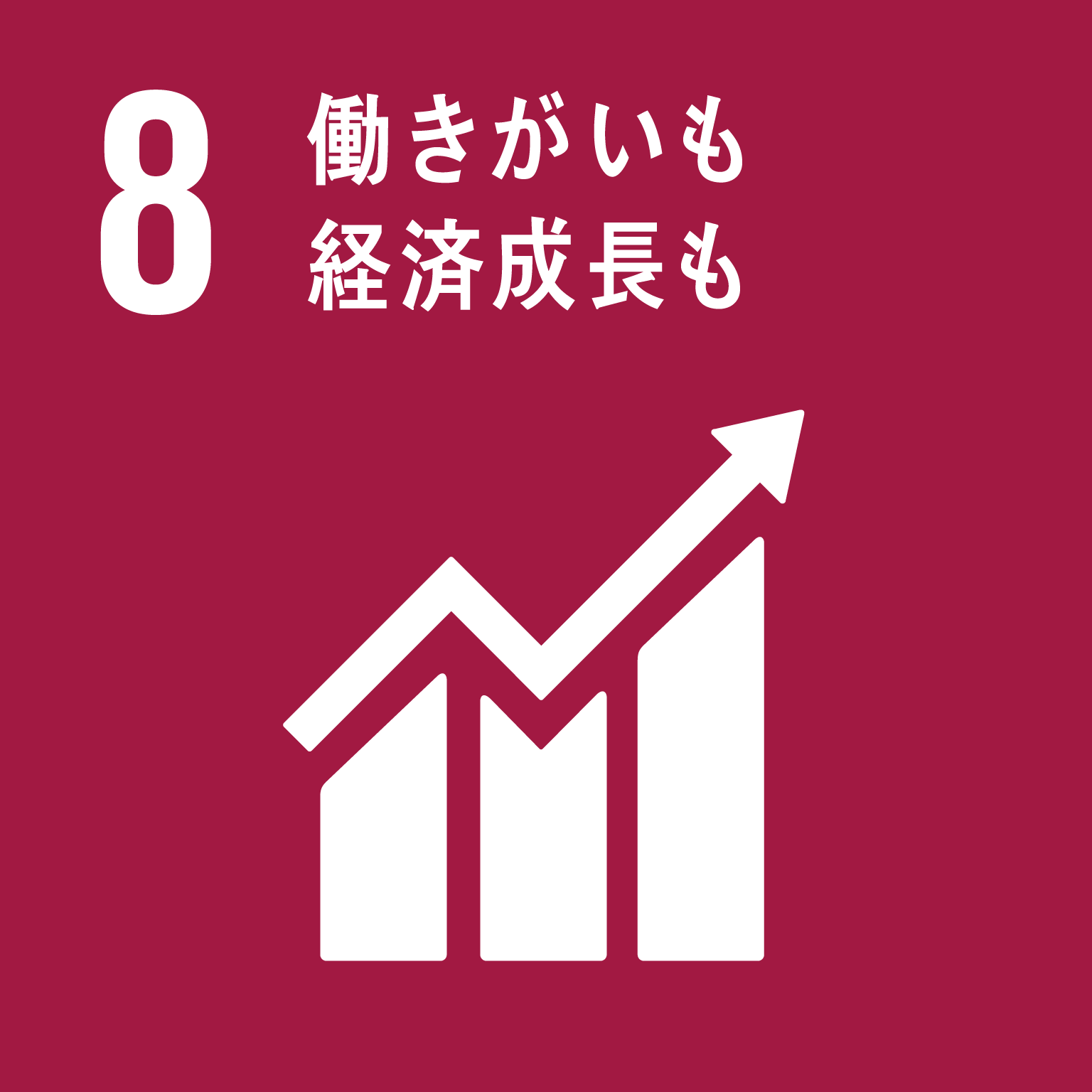 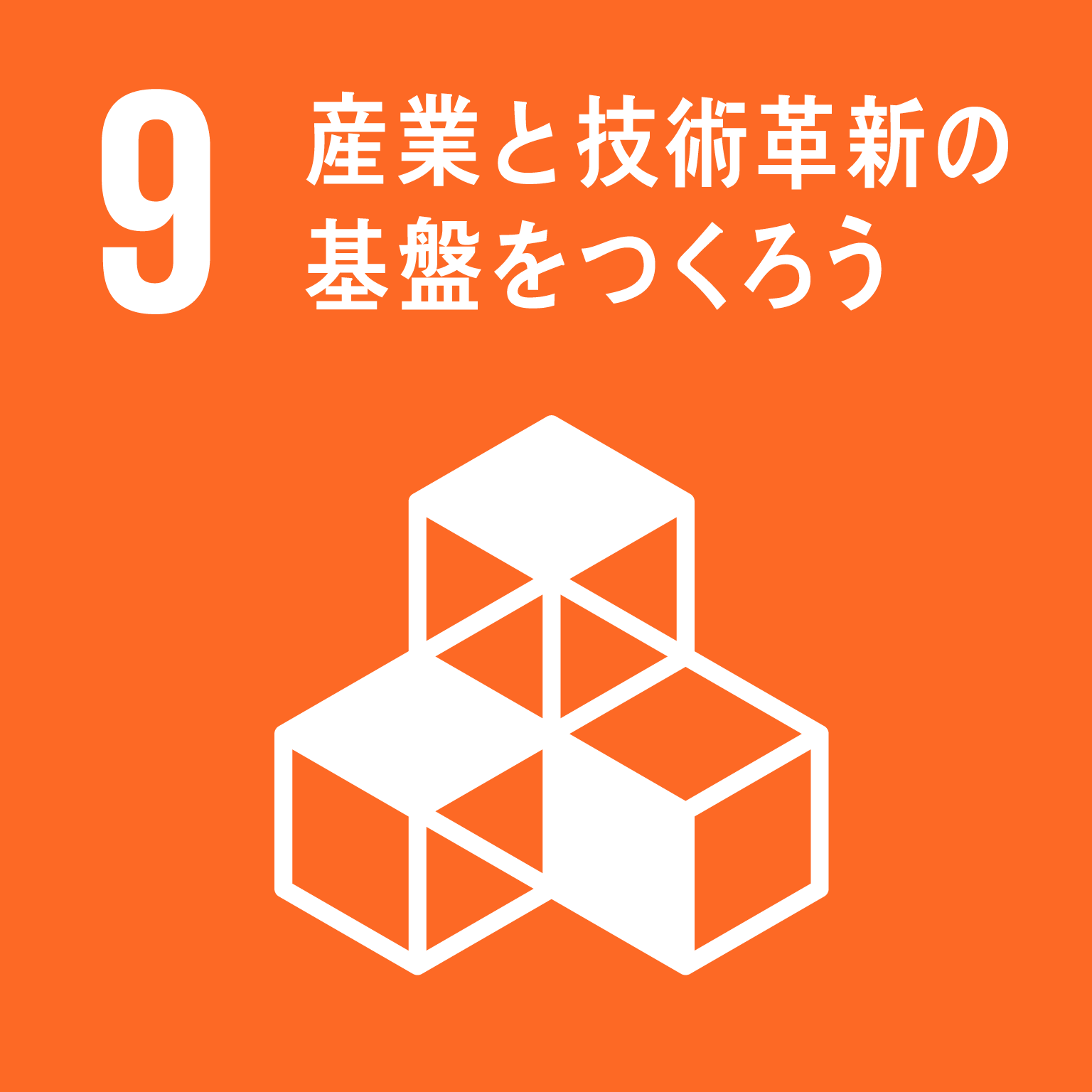 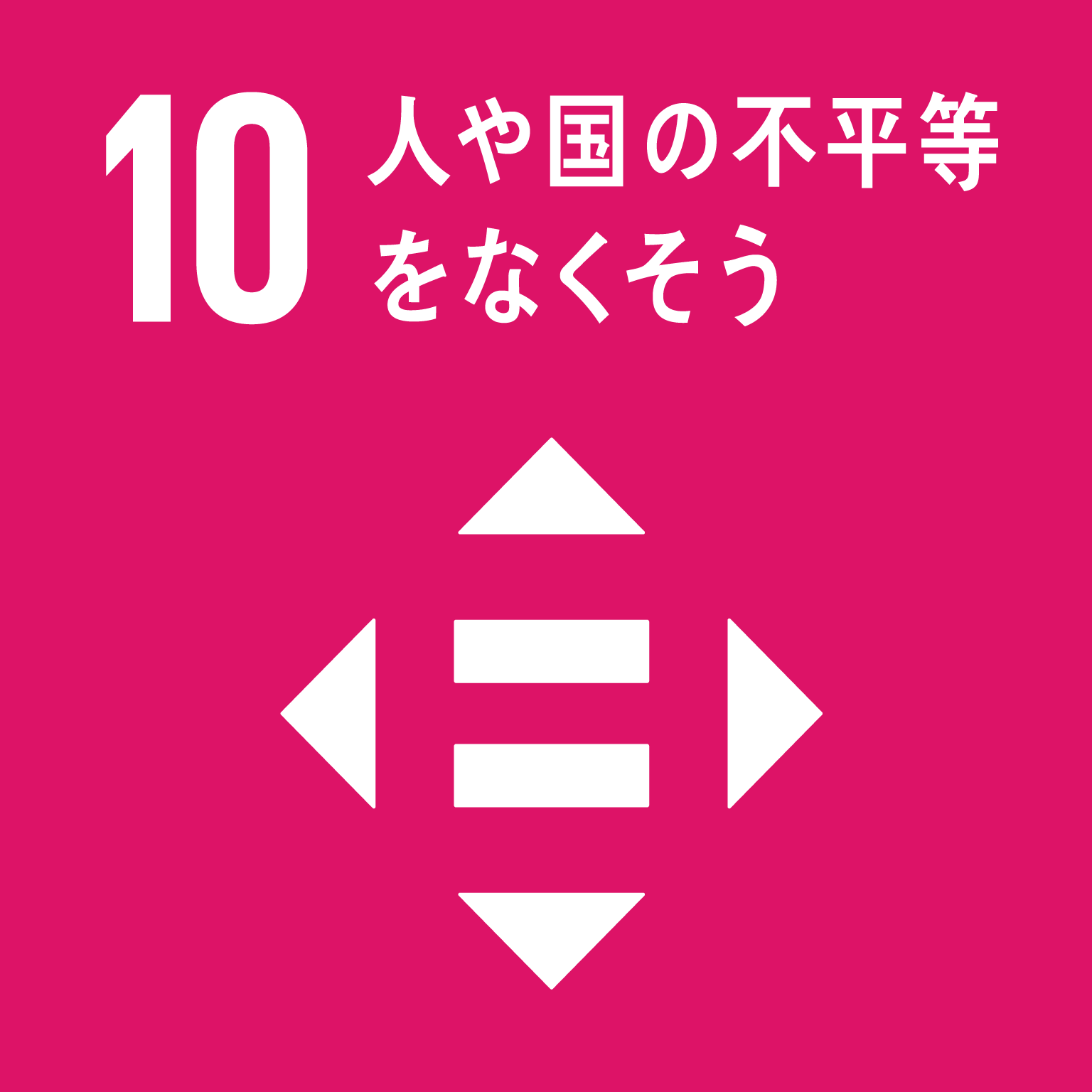 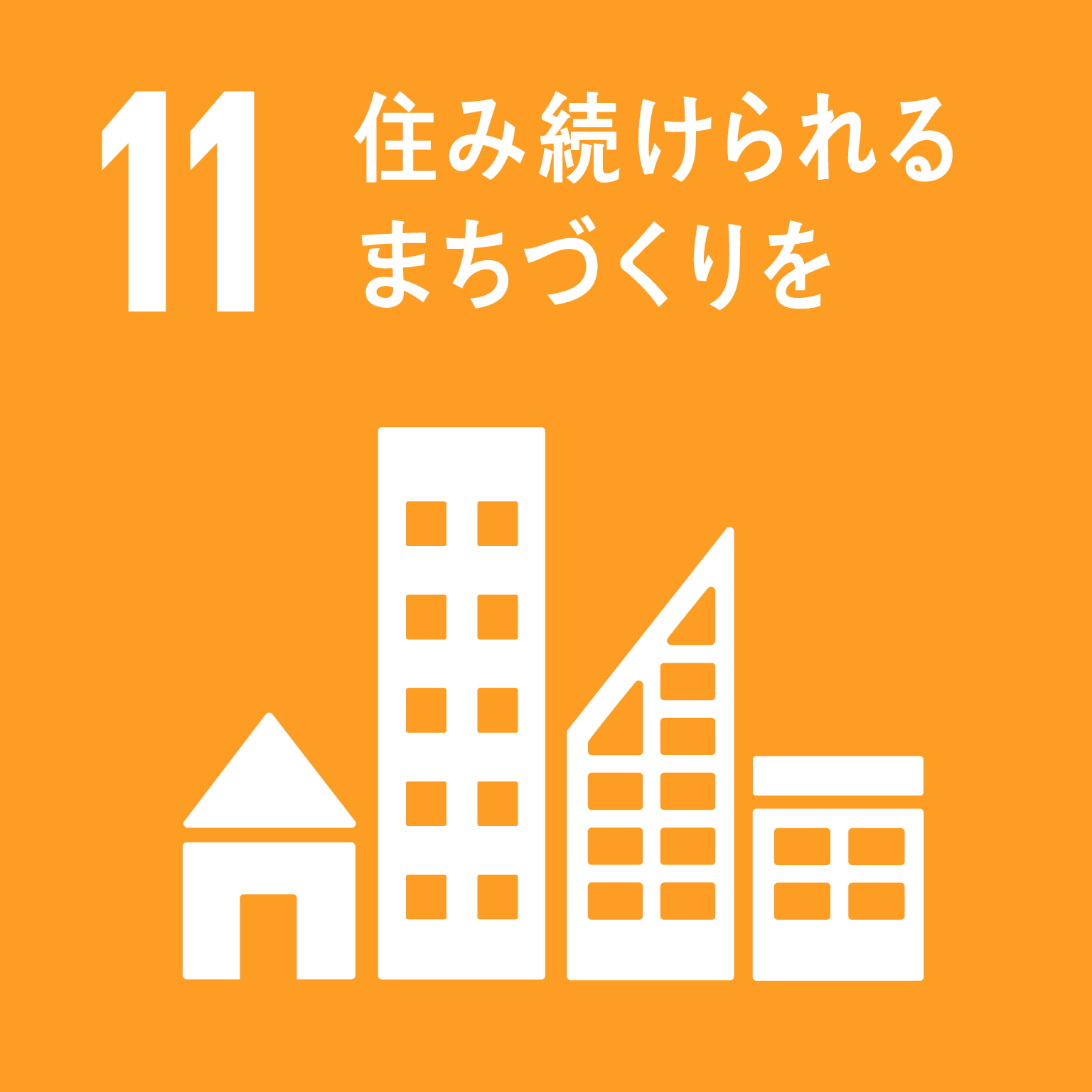 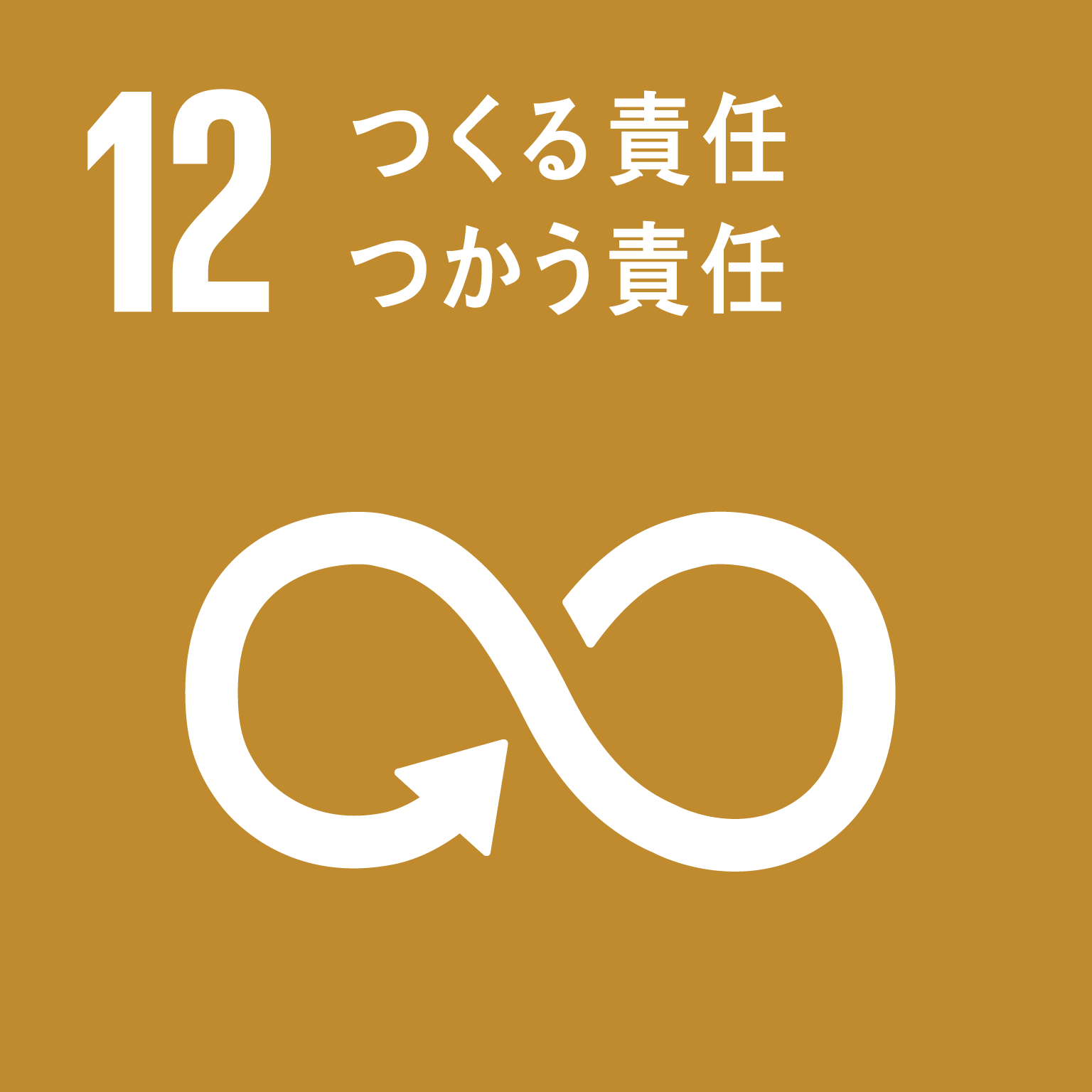 取り組んでいるゴール（または今後取組みたいゴール）（複数選択可）※ゴールの下の枠に○をしてください取り組んでいるゴール（または今後取組みたいゴール）（複数選択可）※ゴールの下の枠に○をしてください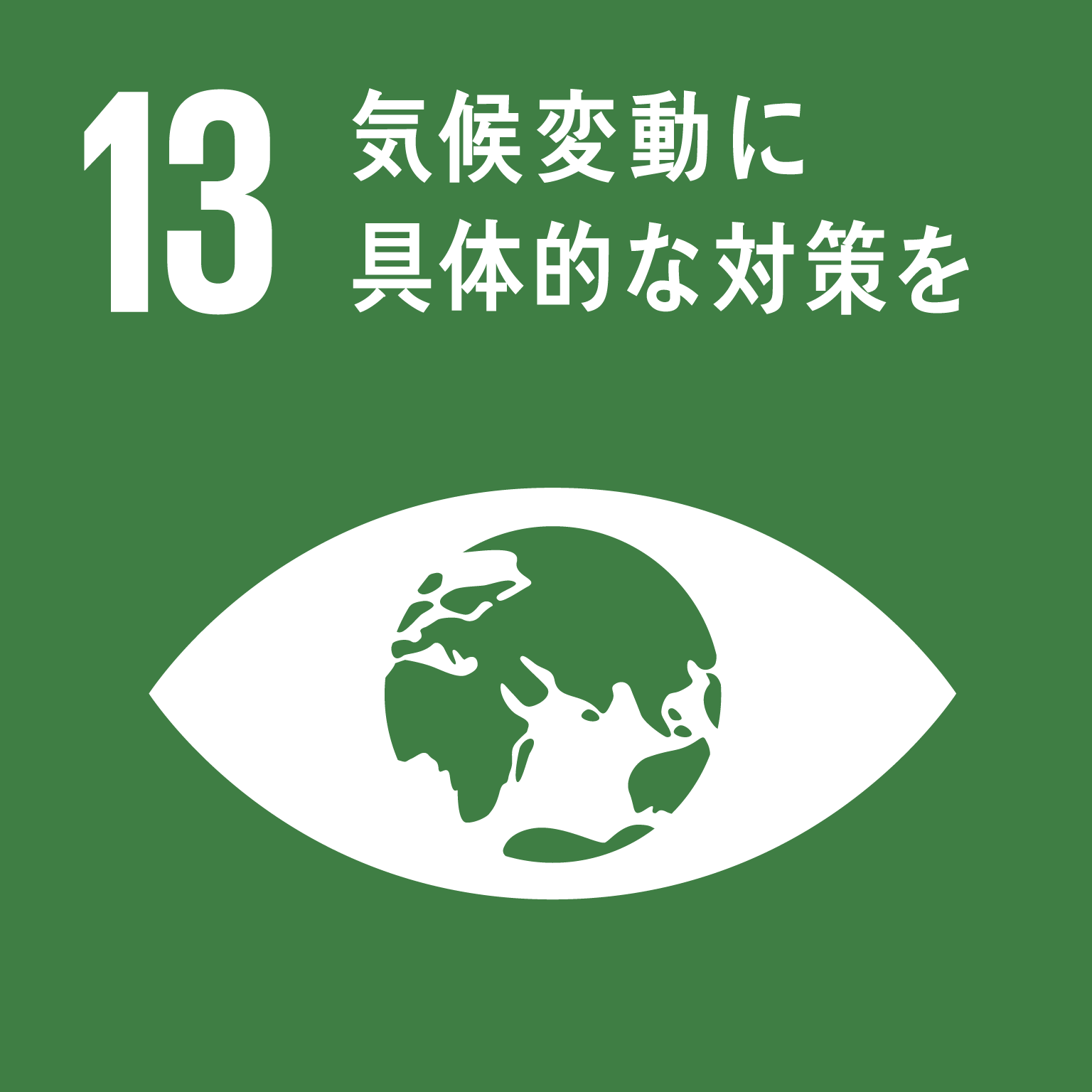 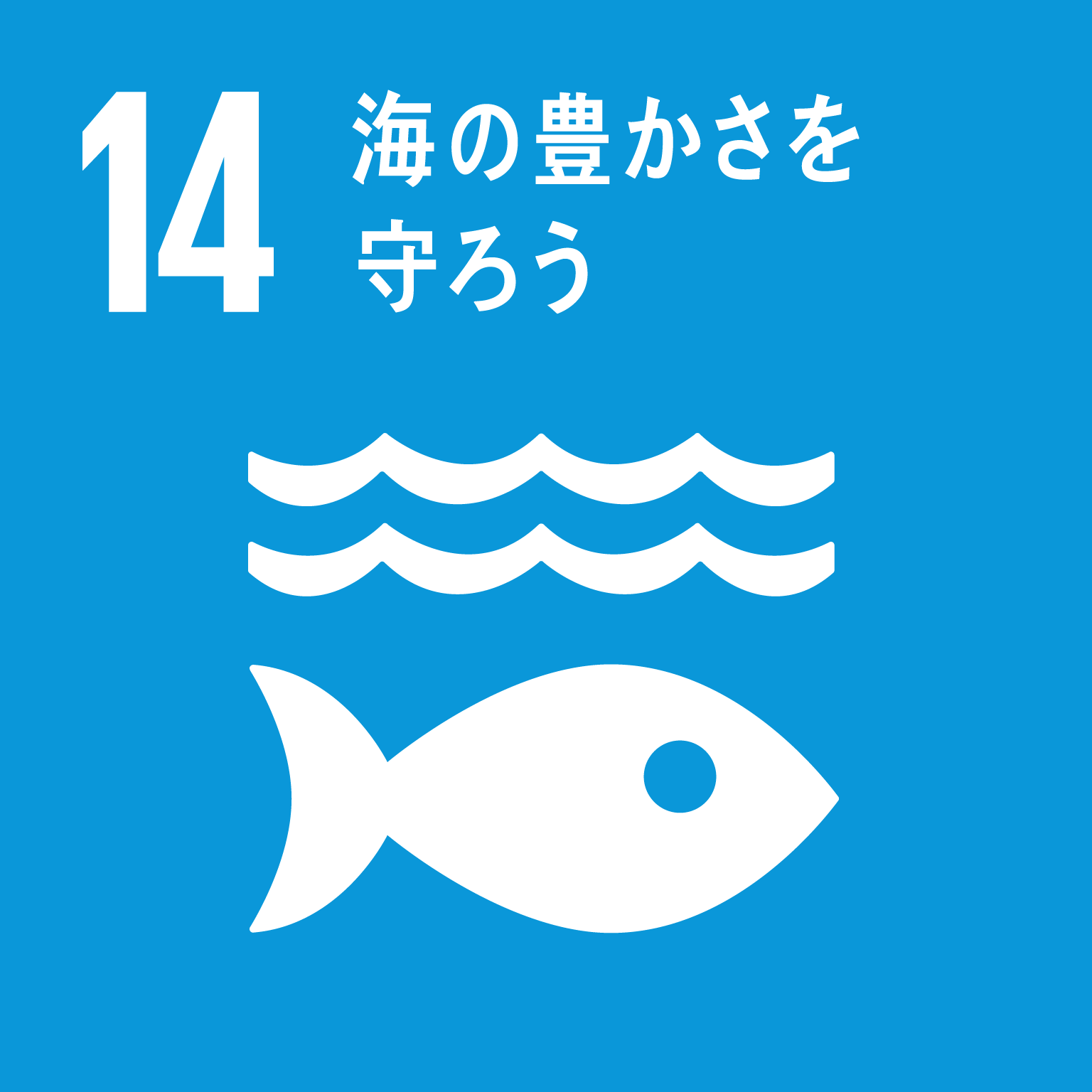 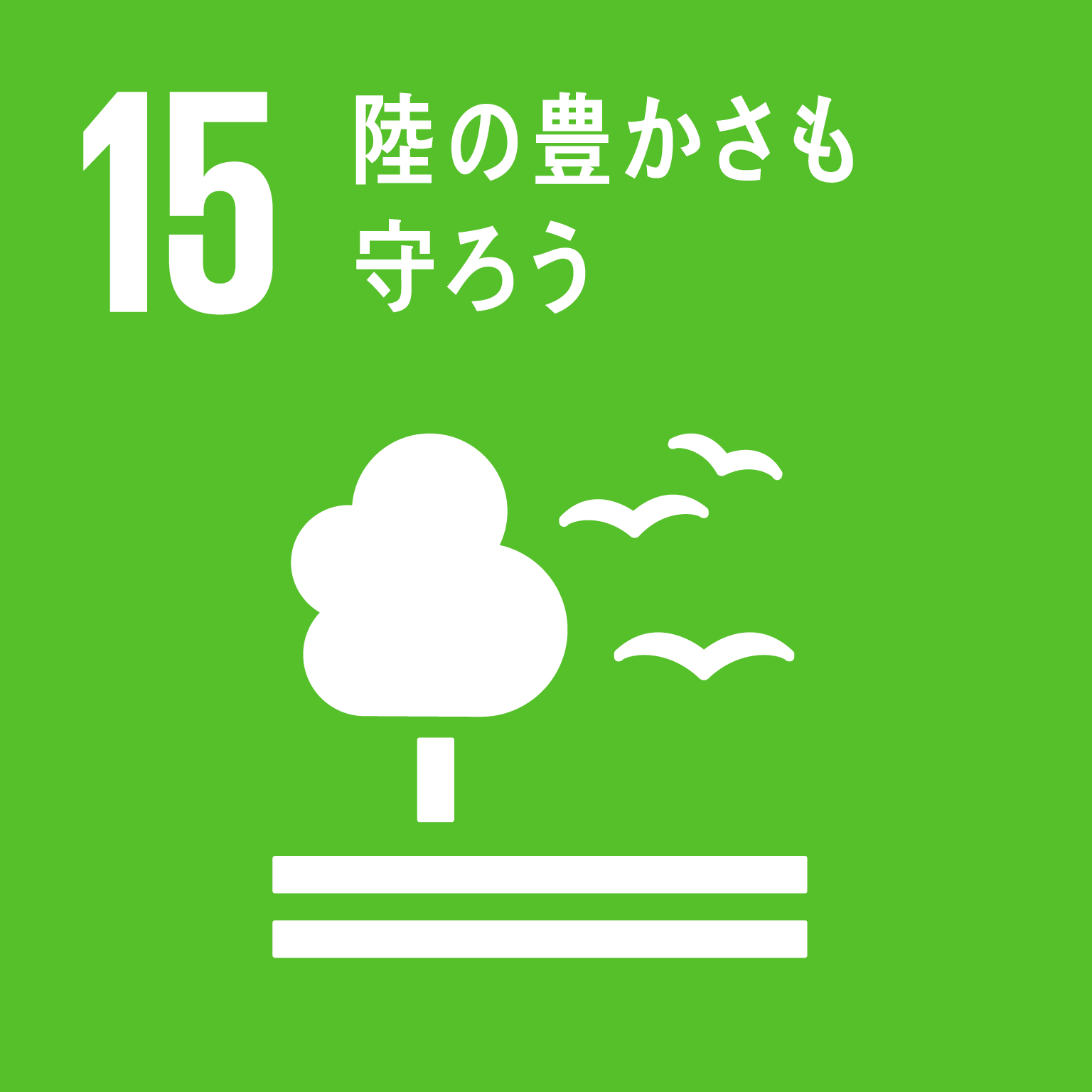 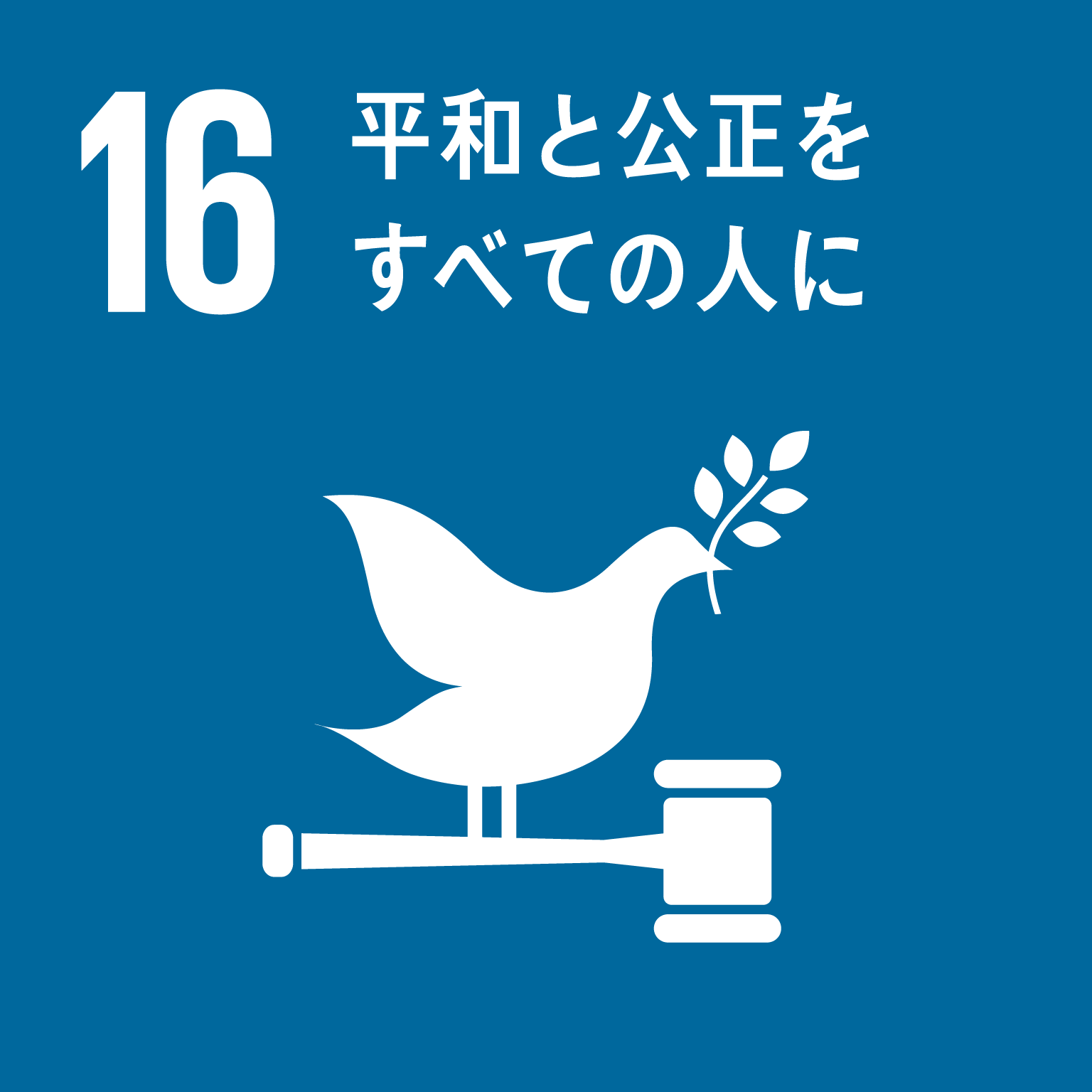 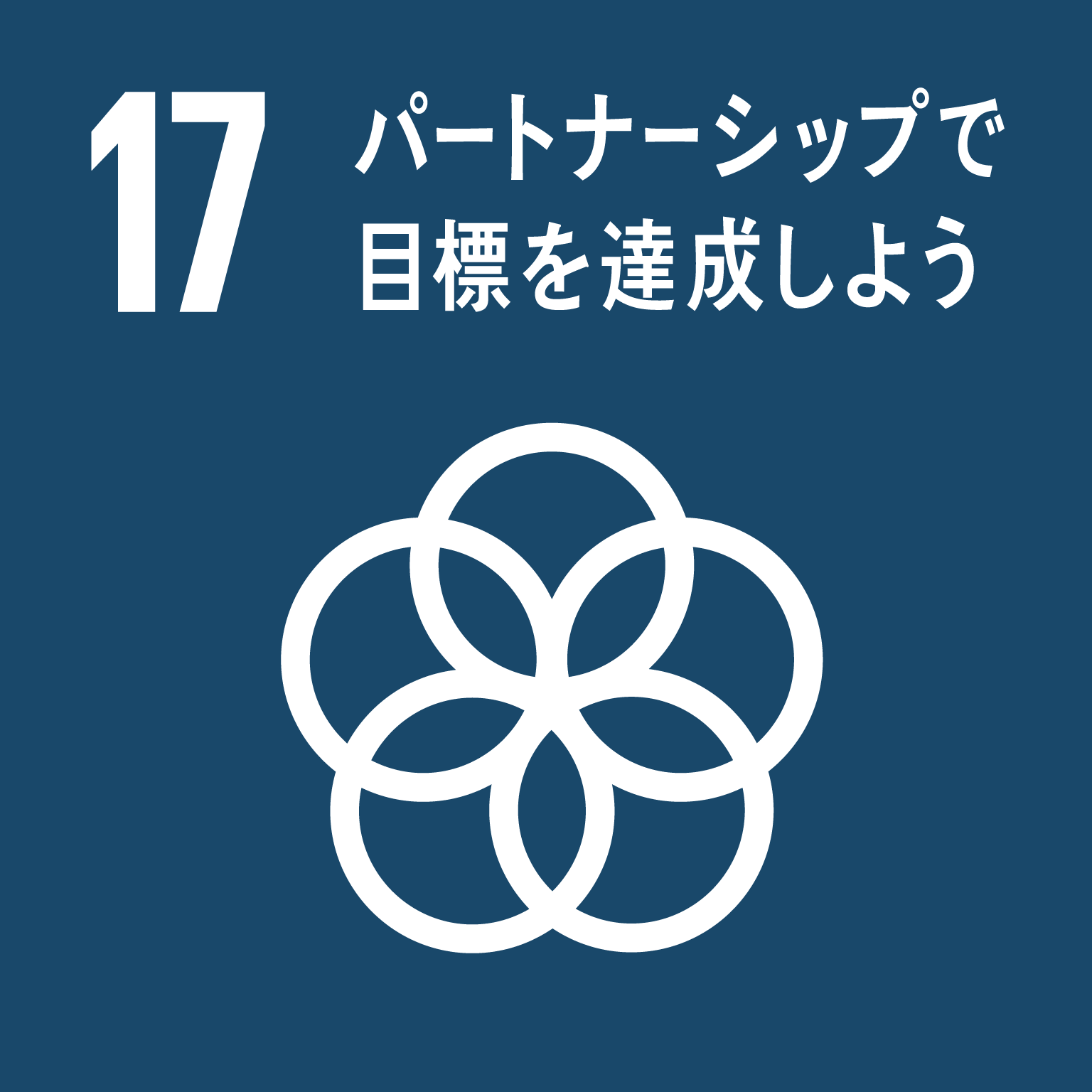 特になし取り組んでいるゴール（または今後取組みたいゴール）（複数選択可）※ゴールの下の枠に○をしてくださいＳＤＧｓクラブで行いたいこと（例）・交流会に参加し、NPO団体と情報交換をしたい　・ＳＤＧｓについて学べる講座に参加したい　　など（例）・交流会に参加し、NPO団体と情報交換をしたい　・ＳＤＧｓについて学べる講座に参加したい　　など（例）・交流会に参加し、NPO団体と情報交換をしたい　・ＳＤＧｓについて学べる講座に参加したい　　など（例）・交流会に参加し、NPO団体と情報交換をしたい　・ＳＤＧｓについて学べる講座に参加したい　　など（例）・交流会に参加し、NPO団体と情報交換をしたい　・ＳＤＧｓについて学べる講座に参加したい　　など（例）・交流会に参加し、NPO団体と情報交換をしたい　・ＳＤＧｓについて学べる講座に参加したい　　など（例）・交流会に参加し、NPO団体と情報交換をしたい　・ＳＤＧｓについて学べる講座に参加したい　　など（例）・交流会に参加し、NPO団体と情報交換をしたい　・ＳＤＧｓについて学べる講座に参加したい　　など（例）・交流会に参加し、NPO団体と情報交換をしたい　・ＳＤＧｓについて学べる講座に参加したい　　など（例）・交流会に参加し、NPO団体と情報交換をしたい　・ＳＤＧｓについて学べる講座に参加したい　　など※事務局使用欄(記載不要)※事務局使用欄(記載不要)カテゴリー登録番号